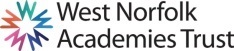 JOB DESCRIPTIONKey Responsibility AreasThe main Duties and Responsibilities of the post are:Be a member of the Senior Leadership TeamAssist the Headteacher in leading and managing the schoolImproving and developing teaching and learning Develop the positive ethos and values of the schoolLead and manage specific areas of school improvement, namely KS2 and raising teaching standards through CPD, working closely with teachers and monitoring and assessmentAchievement:To ensure all pupils make good progress from their starting pointsTo close the achievement gap for any underperforming groups of pupilsTo ensure that all pupils aspire towards national age-related expectations and aboveProfessional Duties:Shaping the future In partnership with the Headteacher establish and implement an ambitious vision and ethos for the future of the schoolPlay a leading role in the school’s improvement and self-evaluation planning processIn partnership with the Headteacher manage school resourcesDevise, implement and monitor action plans and other policy developmentsLead by example to motivate and work with othersIn partnership with the Headteacher, lead by example when implementing and managing change initiativesPromote a culture of inclusion within the school community where all views are valued and taken in to account Leading teaching and learningBe an excellent role model, exemplifying a high standard of teaching and promoting high expectations for all members of the school communityWork with the Headteacher to raise standards through staff performance managementLead the development and delivery of training for teaching and support staff Lead the development and review of all aspects of the curriculum including planning, recording and reporting, assessment for learning and the development of a creative and appropriate curriculum for all pupilsWork in partnership with the Headteacher in managing the schools through strategic planning and the formulation of policy and delivery of strategy, ensuring management decisions are implementedWith the Headteacher, lead the processes involved in monitoring, evaluating and challenging the quality of teaching and learning taking place throughout the school, including lesson observations to ensure consistency and qualityEnsure the systematic teaching of basic skills and recording of impact is consistently high across the schoolDevelop, review systems to ensure robust evaluation of school performance, progress data and actions to secure improvements comparable to appropriate national standards  Ensure through leading by example the active involvement of pupils and staff in their own learningDeveloping self and othersSupport the development of collaborative approaches to learning within the school and beyondParticipate as required in the selection and appointment of teaching and support staff, including overseeing the work of supply staff/trainees/volunteers in the school in the absence of the HeadteacherBe an excellent role model for both staff and pupils in terms of being reflective and demonstrating a desire to improve and learnTake responsibility and accountability for identified areas of leadership, including statistical analysis of pupil groups, progress data and target settingWork with the Headteacher to deliver an appropriate programme of professional development for all staff including quality coaching and mentoring, in line with the school improvement plan and performance management Lead the annual appraisal process for all identified support and teaching staff Managing the organisationLead regular reviews of all school systems to ensure statutory requirements are being met and improved on where appropriateEnsure the effective dissemination of information, the maintenance of and ongoing improvements to agreed systems for internal communicationWorking with the Headteacher, undertake key activities related to professional, personnel/HR issues Manage HR and other leadership processes as appropriate e.g. sickness absence, disciplinary, capabilityEnsure a consistent approach to standards of behaviour, attendance and punctuality are implemented across the schoolBe a proactive and solution focused member of the executive senior leadership teamEnsure the day-to-day effective organisation and running of the school including the deployment of staff as appropriateTo undertake any professional duties, reasonably delegated by the HeadteacherSecuring accountabilityLead and support the staff and governing body in fulfilling their responsibilities with regard to school performance and standardsSupport the Headteacher in reporting the school’s performance to its community and partnersPromote and protect the health and safety welfare of pupils and staffTake lead responsibility for promoting and safeguarding the welfare of children and young people within the schoolStrengthening communityWork with the Headteacher in developing the policies and practice, which promote inclusion, equality and the extended services that the school offersDevelop and maintain contact with all specialist support services as appropriatePromote the positive involvement of parents/carers in school lifeOrganise and conduct meetings where appropriate with parents and carers to ensure positive outcomes for all partiesStrengthen partnership and community workingPromote positive relationships and work with colleagues in other schools and external agenciesGeneral: To take an active part in all aspects of school life.  To provide information and advice of the Headteacher as required and support accountability processes throughout the school.To take on specific tasks related to the day-to-day administration and organisation of the school as required.To take on any additional responsibilities which might, from time to time, be determined by the Headteacher.Job context and flexibilityThe duties and responsibilities listed in this job description provide a summary of the main aspects of the role.   This is not an exhaustive list and the post holder may be required to carry out other tasks, as deemed appropriate to the grade and nature of the post.This job description is current at the date indicated below but, in consultation with the post holder, it may be changed by the Headteacher to reflect or anticipate changes in the post commensurate with the grade or job title. Due to the routine of the school, the workload may not be evenly spread throughout the year.  Flexibility of hours, and a flexible attitude and willingness to assist others in the team, when required is necessary. This Job Description sets out the duties and responsibilities of the post at the time it was drawn up. Such duties and responsibilities may vary from time to time without changing the general character of the duties or the level of responsibility entailed. Such variations are a common occurrence and cannot themselves justify a reconsideration of the grading of the post. Where the post holder has a budgetary responsibility, it is a requirement of the role to work within the Academy’s financial regulations.The post holder will have a shared responsibility for the safeguarding of all children and young people. The post holder has an implicit duty to promote the welfare of all children and young people. The Trust is committed to safeguarding and promoting the welfare of children and young people and expects all staff and volunteers to share in this commitment. All staff will be subject to an enhanced DBS (Disclosure and Barring Service) check.The Academy is committed to safeguarding and promoting the welfare of children and young people and expects all staff and volunteers to share in this commitment. All staff will be subject to an enhanced check with the Criminal Records Bureau.ASSISTANT HEADTEACHER ~ PERSON SPECIFICATIONQUALIFICATIONSEXPERIENCEPERSONAL AND PROFESSIONAL SKILLSKNOWLEDGE AND SKILLSSchool/College:Gaywood Primary SchoolJob Title:Assistant HeadteacherGrade:Leadership  L4 - 8Responsible to:HeadteacherWorking With:Teaching and support staffEssentialDesirableA person who has:Qualified Teacher StatusHonours degree or equivalent qualificationProven track record as a consistently good or outstanding practitionerEvidence of Continuing Professional DevelopmentRegistered/Started/Completed NPQML, NPQSL or NPQHEssentialDesirableA person who has experience of:Teaching Primary pupils (KS2)A senior management role in Primary Schools for at least two years (e.g. Key Stage Leader)Leading and managing a major school initiativeExperience of coaching and mentoringTeaching in more than one key stageTeaching in more than one schoolLeading a core subjectLeading staff developmentWorking with school parents’ groups and the wider communityEssentialDesirableA person who is able to:Support and deputise for the HeadteacherSupport the aims and ethos of the schoolTake a lead role in school developmentDemonstrate outstanding practice as a classroom practitionerCarry out teaching duties in accordance with school schemes of work and the national curriculumCommunicate clearly and effectively with all those involved in the life of the schoolBe flexible and supportive of staffContribute to staff development activitiesSet a good example in terms of dress, punctuality, attendance and general professionalism Motivate and inspire confidence in pupils, staff, parents, governors and the wider community to further develop and promote the schoolDeal sensitively with people and resolve conflicts Communicate clearly and take into account, where appropriate, the views of othersThink creatively and imaginatively to solve problems and identify opportunitiesFacilitate a collaborative approach to decision makingDelegate and monitor effectivelyLead whole school Acts of Collective WorshipAttend and participate in after school events and activitiesUse a creative approach to curriculum designAttend Governor’s meetingsPrioritise and manage time effectivelyEssentialDesirableA person with a good knowledge and understanding of:Current national education initiativesTarget setting; pupil tracking; benchmarking and other method of analysing both pupil attainment and achievementsStrategies for inclusion and development of all childrenA commitment to developing the whole child through an enriched curriculum in school and extra- curricular activitiesGood knowledge and understanding of the National Curriculum, including Foundation Stage CurriculumKnowledge of effective teaching and learning strategies to meet the needs of all pupilsAbility to maintain high standards of discipline and behaviour throughout the schoolGood oral and written skillsAbility to investigate, solve problems and make decisions Self-EvaluationSchool Development PlanningMonitoring and reviewing the School Development PlanThe application of classroom observations and pupil conferencing to raise standards in teaching and learningOutdoor learningWorking in partnership with parents and outside agenciesChild Protection and Safeguarding procedures and legislationStaff development and performance management